   REGLEMENT► Inscrite au calendrier FFCT la randonnée du Conflent 2017, est ouverte à tous hommes et dames, licenciés ou non. Les jeunes de moins de 18 ans devront cependant être munis d’une autorisation parentale.► Inscription : 	2.50 € pour les licenciés.		    	4 € pour les non licenciés.Gratuit pour les mineurs avec autorisation parentale► Départ :	Devant la Halle des Sports de Prades, de 7h à 9H30  (plaine St Martin)► Assurance / Sécurité : Les participants devront respecter le code de la route et le port du casque est recommandé. Chaque inscrit devra avoir une assurance Responsabilité Civile et sera seul responsable de tout accident dont il serait l’auteur. La responsabilité des organisateurs ne saurait en aucun cas être engagée.► Classement : La Randonnée du Conflent  n’est pas une compétition, mais un compte-rendu paraîtra dans le journal « l’ Indépendant » et sur www.acprades.com► Ravitaillements : Suivant circuit, offert par le SUPER U de Prades.► Itinéraires : Chaque participant sera muni d’une carte de route.► Clôture de la Randonnée et Apéritif :             12H 30    ► La participation à l’épreuve implique l’acceptation du présent règlement.NE PAS JETER SUR LA VOIE PUBLIQUE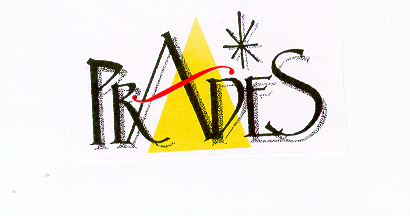 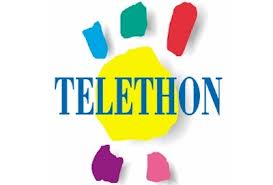 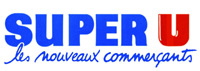 NE PAS JETER SUR LA VOIE PUBLIQUEAssociation Cyclotouriste Pradéenne               www.acprades.com                Tel: 06 17 58 36 99Dimanche 2 juillet 2017RANDONNEEDU CONFLENT3 Circuits Route                     Dénivelé Tot. + 2039                     Dénivelé Tot. + 1350                     Dénivelé Tot. + 582NE PAS JETER SUR LA VOIE PUBLIQUECIRCUIT  FléchéPRADES Plaine St MartinD619 	CATLLAR      D619 	DIRECTION SOURNIA      D619	COL ROQUE JALERE  	D619  SOURNIA   (Fontaine)D7     PRATS DE SOURNIA RAVD7    LE VIVIERD7    SAINT MARTIND7A et  D7  CLUE DE LA FOUD619 DIRECTION ANSIGNAND619 ANSIGNAND619 PEZILLA DU CONFLENTD2    DIRECTION ILLE SUR TETD2   COL DES AUZINES  RAVD2    DIRECTION TREVILLACHD2    MONTALBA   (Fontaine)D17  DIRECTION TARRERACHD13  DIRECTION VINCAD35C  DIRECTION MARCEVOLD35	ARBOUSSOLS  (Fontaine)D35	EUSD24 CATLLARD619 RETOUR PRADES CIRCUIT  FléchéPRADES Plaine St MartinD619 	CATLLAR       D619 	DIRECTION SOURNIA      D619	COL ROQUE JALERE  D619  SOURNIA   (Fontaine)D2       DIRECTION ILLE SUR TETD2	COL DES AUZINES  RAVD2      DIRECTION TREVILLACHD2    MONTALBA    (Fontaine)D17  DIRECTION TARRERACHD13  DIRECTION VINCAD35C  DIRECTION MARCEVOLD35	ARBOUSSOLS  (Fontaine)D35	EUSD24 CATLLARD619 RETOUR PRADES CIRCUIT  FléchéPRADES Plaine St MartinD619 	CATLLAR       D14 DIRECTION MOLITG LES BAINSD14 MOLITG LES BAINSD14 DIRECTION MOSSETD14 MOSSETD14 MOSSET CENTRE  (Fontaine)D14A DIRECTION CAMPOMED14A CAMPOME D14A MOLITG VILLAGED14A MOLITG LES BAINSD14 DIRECTION CATLLARD619 CATLLARD24 DIRECTION EUSD35 PONT D’EUS A DROITE D35 RETOUR PRADES